Candidature au comité directeur du jumelage de Viroflay
à adresser avant le 15 septembre 2020 par courriel à jumelage78220@gmail.comBonjour Madame, bonjour Monsieur,Dans le cadre du jumelage, vous vous intéressez aux activités auxquelles vous participez à un titre ou un autre : vos enfants bénéficient peut-être de l’initiation à l’allemand à l’école primaire ou participent aux échanges sportifs avec les jeunes de Hassloch, notre ville partenaire. Vous-même participez peut-être parfois au café polyglotte pour échanger avec d’autres en allemand, en anglais, en espagnol ou en italien. N’oublions pas non plus la fête de la St Nicolas organisée par le jumelage qui attire tous les ans plus de 200 personnes, l’accueil et l’hébergement des Allemands lors de leur venue à Viroflay, les mini-Greeters pour leur faire visiter notre région, et enfin les actions de solidarité avec la commune de Kolokani dans le cadre de la coopération tripartite. Pour l’organisation de toutes ces activités et de bien d’autres, nous avons besoin de vous, d’idées nouvelles, de votre soutien. C’est pourquoi nous serions très heureux si vous envisagiez de 
candidater au comité directeur qui sera élu lors de notre prochaine Assemblée générale qui se tiendra le jeudi 15 octobre 2020 en mairie.Pour info : Le comité de jumelage est administré par un comité directeur composé …
- de 6 membres élus renouvelés tous les 3 ans au cours de l’assemblée générale, 
- d’élus municipaux, membres de droit
- de membres cooptésNotre site web : www.jumelage-viroflay.fr
Pour tout renseignement supplémentaire : contactez jumelage78220@gmail.comSi vous souhaitez être retiré de cette liste de diffusion, nous le signaler_________________________________________________________________________________Bulletin de candidature au renouvellement du comité directeur du Jumelage 
(vous pouvez répondre par mail en renseignant les rubriques ci-dessous)Nom : Prénom : Date de naissance : Adresse : N° téléphone : Courriel :Langues parlées :A jour de la cotisation 2020 (13 euros) : Oui / pas encorePour adhérer au jumelage, si ce n’est déjà fait, que vous soyez candidat ou pas :Adhésion par virement à effectuer vers le compte du Jumelage à la BPVF :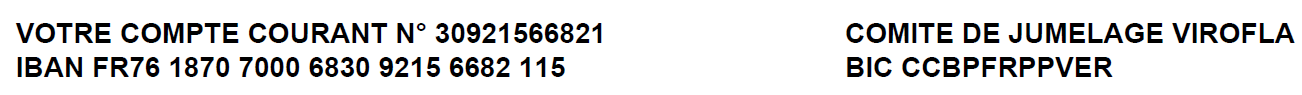 Dans ce cas, envoyez aussi un mail à jumelage78220@gmail.com